Publicado en Washington DC (USA) el 13/08/2024 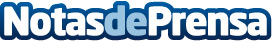 Ivan Ruiz Serrano lanza su nuevo álbum, "Symphonic"Iván Ruiz Serrano, compositor y pianista afincado en USA, anuncia el lanzamiento de su nuevo disco titulado "Symphonic"Datos de contacto:Emma R.Musikirs629114052Nota de prensa publicada en: https://www.notasdeprensa.es/ivan-ruiz-serrano-lanza-su-nuevo-album Categorias: Nacional Música Madrid Entretenimiento http://www.notasdeprensa.es